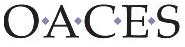 2018 Hall of FameHall of Fame membership is based on a consistent record of excellence in lifetime achievement. Areas of life achievement include teaching/training, scholarship, supervision, research, and service to the profession in the State of Ohio. Eligibility criteria include:An established history of distinguished service to the profession, students, or supervisees.Exhibited leadership and provided inspiration to others in the professionMade a positive impact on counselor education or supervision20 years, or more, of sustained service as a counselor educator or supervisorEarned the respect of professional peers, graduates, and studentsGenerally acknowledged as an exemplar of the professionDemonstrated, over an extended period of time, a contribution which has included either teaching/supervision excellence, research, scholarly achievement, and/or professional leadership and serviceRetired from and not currently working full-time in counselor education or supervision.Any OACES member or former member is eligible for nomination and may be nominated by any OACES member. Hall of Fame recipients will be selected by an Awards Committee chaired by the Past-President of OACES. Recipients will be announced at the Spring Conference. Deadline for receipt of nominations is close of business, Monday, April 23, 2018. Attach your nominations to an email to megmahon1@gmail.com and include the phrase “2018 HOF Nomination” in the subject line.Supporting statement (limit 500 words)Nominee:Nominator:Title:Title:Address:Address:PhonePhone:EmailEmail: